	Об утверждении состава комиссии по инвентаризации общественных территорий (общественных пространств) сельского поселения Целинный сельсовет муниципального района Хайбуллинский  район Республики БашкортостанВ соответствии с Правилами предоставления и распределения субсидий из федерального бюджета бюджетам субъектов Российской Федерации на поддержку государственных программ субъектов Российской Федерации и муниципальных программ формирования современной городской среды, утвержденными постановлением Правительства Российской Федерации от 10.02.2017 № 169, Федеральным законом от 06.10.2003 № 131-ФЗ «Об общих принципах организации местного самоуправления в Российской Федерации», Уставом сельского поселения Целинный сельсовет муниципального района Хайбуллинский район Республики Башкортостан,ПОСТАНОВЛЯЮ: 1. Утвердить состав комиссии по инвентаризации общественных территорий (общественных пространств) сельского поселения Целинный сельсовет муниципального района Хайбуллинский район Республики Башкортостан согласно Приложению № 1.           2. Настоящее постановление подлежит размещению на официальном сайте администрации сельского поселения Целинный сельсовет муниципального района Хайбуллинский район Республики Башкортостан.3. Контроль за исполнением настоящего постановления оставляю за собой.Глава сельского поселенияЦелинный сельсоветМуниципального районаХайбуллинский районРеспублики Башкортостан                                                                О.Ф.ПоповаПриложение № 1                                                                             к  постановлению администрации                                                                           сельского поселения Учалинский сельсоветмуниципального района Учалинский районРеспублики Башкортостан                                                                       от  23.07.2017 г.  № 20-П                                                             СОСТАВкомиссии по инвентаризации общественных территорий (общественных пространств) сельского поселения Целинный сельсовет муниципального района Хайбуллинский  район Республики БашкортостанУправляющий деламиАдминистрации сельского поселенияЦелинный сельсовет                                                                   Н.Ю. Магадиева            Ҡарар	                                постановление     23 июнь 2017 йыл                       № 20-П   	     	      23 июня 2017 года 1.Председатель комиссии:Председатель комиссии:1.1.Попова О.Ф.Глава сельского поселения Целинный сельсовет муниципального района Хайбуллинский район Республики Башкортостан – ответственное лицо2.Члены комиссии:Члены комиссии:2.1.Магадиева Н.Ю.Управляющий делами Администрации сельского поселения Целинный сельсовет муниципального района Хайбуллинский район Республики Башкортостан2.2.Николаева Л.М.Специалист 1 категории администрации сельского поселения Целинный сельсовет муниципального района Хайбуллинский район Республики Башкортостан2.3.Исламгулова А.Х.Специалист 2 категории Администрации сельского поселения Целинный сельсовет муниципального района Хайбуллинский район Республики Башкортостан2.4.Байгутлин А.Р.Депутат Совета сельского поселения Целинный сельсовет муниципального района Хайбуллинский район Республики Башкортостан (по согласованию)2.5.Ишмурзина М.А.Председатель Совета ветеранов сельского поселения Целинный сельсовет муниципального района Хайбуллинский район Республики Башкортостан (по согласованию)2.6.Куцайкин С.И.Глава КФХ ИП Куцайкин С.И. (по согласованию)2.7.Канчурин Р.А.Депутат Совета сельского поселения Целинный сельсовет муниципального района Хайбуллинский район Республики Башкортостан (по согласованию)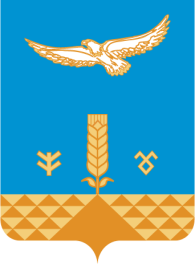 